Cash flow Rozvaha Podává informace o:likviditě skladbě aktiv finanční struktuře struktuře vlastního kapitálu Výkaz zisku a ztráty (VZZ), Rozvádí podrobně položku vlastního kapitálu – výsledek hospodaření za běžné účetní období Informuje o finanční výkonnosti (z pohledu provozní, finanční činnosti) Vazba rozvaha – VZZ (výsledovka)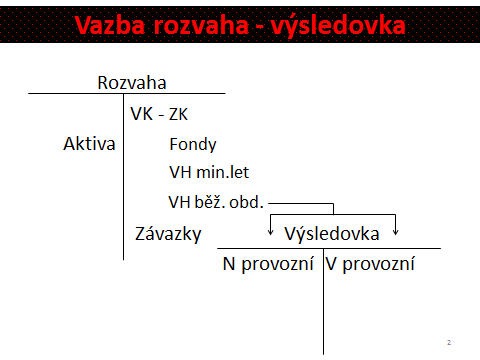 Rozvaha a výkaz zisku a ztráty jsou založeny na akruálním principu Zisk ≠ účetní jednotka má hodně penězZtráta ≠ účetní jednotka má málo penězVelké množství aktiv ≠ účetní jednotka má hodně penězCash-flowSleduje stav a vývoj peněžních prostředků – jak jsou získány a jak jsou vydávány = objasnění rozdílu mezi počátečním a konečným stavem peněžních prostředků Je tokovou veličinou vyjadřující rozdíl mezi přítokem a odtokem hotovosti za určité obdobíPřírůstky a úbytky peněžních prostředků a peněžních ekvivalentůPeněžní prostředky – peníze v hotovosti, na účtu, na cestěPeněžní ekvivalenty – krátkodobý likvidní majetek, který je snadno a pohotově směnitelnýZměny v hotovosti 4 rozvahové změnyVýsledkové – pohyb hotovosti spojen se změnami nákladů a výnosů (např. prodej na fakturu)Nevýsledkové – pohyb hotovosti není spojen se změnou nákladů a výnosů (např. přijetí nebo splátka úvěru)Oblasti sestavení CFProvozní – hlavní výdělečná činnost podniku (nákup a prodej aktiv, nákup vstupů)   > 0Investiční – nákup a prodej (pozbytí) dlouhodobých aktiv (dlouhodobá půjčka, dividenda, kapitálový příjem, kapitálový výdaj)Finanční – transakce, které mění strukturu vlastnících a cizích zdrojů financování, např. krátkodobé (úvěry), dlouhodobé (emise dluhopisů, úvěry)Metody sestavení CFPřímá metodaPřímé porovnání příjmů a výdajůNepřímá metodaCF je součtem čistého zisku po zdanění a odpisů a přírůstků / úbytků příslušných aktiv a závazků oproti počátečnímu stavuZaložena na bilanční rovnici (VK = A – Z) v dynamickém vyjádřeníΔVK = ΔA – ΔZPředpoklad hypotetických prodejů a nákupů, zadlužování a spláceníNepřímý způsob výpočtu CFVazba rozvaha – cash-flow 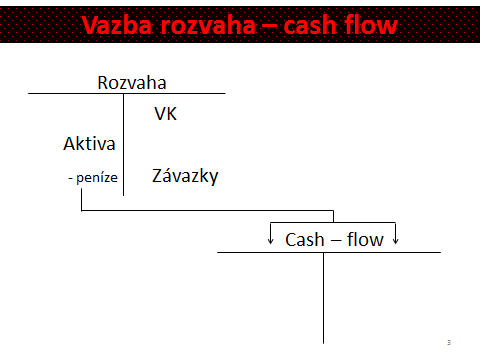 Příklad 1 – Výkaz zisku a ztráty x Cash – flow Nově vzniklá účetní jednotka má za rok 2023 tyto účetní případy. Porovnejte hodnotu výsledku hospodaření a cash-flow účetní jednotky.Roční mzdové náklady jsou 420 000 Kč (35 000 Kč / měsíc), náklady z titulu služeb (nájem, opravy, ostatní služby) dosáhly za rok 240 000 Kč (20 000 Kč /měsíc). Účetní jednotka využívá k podnikání automobil ve vstupní ceně 500 000 Kč (odpis tohoto automobilu v 1. roce je 150 000 Kč). Mzdy jsou vypláceny vždy v následujícím kalendářním měsíci. Služby jsou hrazeny vždy v tom měsíci, kdy jsou účetní jednotkou čerpány. Účetní jednotka poskytuje služby a vystavuje každý měsíc fakturu za 90 000 Kč (tj. 1 080 000 Kč za rok 2020). Splatnost faktury je standardně v následujícím měsíci. Řešení: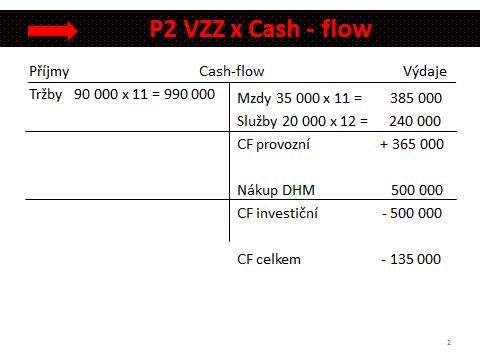 Příklad 2 – Cash – flow Určete cash-flow ve společnosti Stavby a konstrukce, s. r. o., ve které nastaly níže uvedené případy. Na bankovním účtu je počáteční stav k 1.1.2023     315 000Kč. Za sledované účetní období dosáhla účetní jednotka zisku 600 000 Kč. Vystavená faktura 1/1 za poskytnuté služby   600 000 KčČástečná úhrada faktury 1/1 na běžný účet      40 000 KčPřijatá faktura 10/1 za nákup os. automobilu 290 000 KčÚhrada faktury  10/1 z běžného účtu 	   290 000 KčNa bankovní účet zaplaceno odběratelem 
za poskytnuté konzultační služby 		    15 000 KčZaplacena splátka úvěru z běžného účtu           80 000 Kč  ŘEŠENÍ: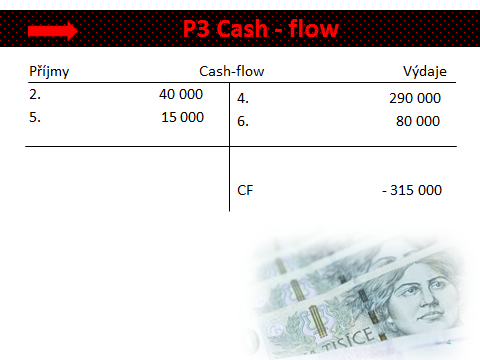 Položka+Čistý zisk+Odpisy-Změna stavu zásob, změna stavu pohledávek+Změna stavu krátkodobých závazkůCF z provozní činnosti Položka-Přírůstek dlouhodobých aktiv CF z investiční činnosti Položka+Změna bankovních úvěrů+Změna nerozděleného zisku minulých let-Dividendy+Emise akciíCF z finanční činnosti